REQUERIMENTO Nº     / 2020Senhor Presidente,Na forma regimental, requeiro de Vossa Excelência que, após ouvido o Plenário, seja convocado a esta Casa o Senhor Carlos Lula, Secretário de Saúde do Maranhão – SES, no dia 7 de julho (terça-feira), às 11 horas, na Sala de Reunião das Comissões, para que em conjunto com o Secretário Municipal de Saúde de São Luís, Lula Fylho, preste esclarecimento acerca da pauta de reivindicações do Sindicato dos Funcionários e Servidores Públicos Municipais de São Luís – SINFUSP-SL acerca principalmente da defasagem de proventos que estão sem reajustes inflacionários ha mais de 5 anos e também acerca do desrespeito às condições dignas de trabalho.PLENÁRIO DEPUTADO “NAGIB HAICKEL”, DO PALÁCIO “MANUEL BECKMAN”, em 30 de junho de 2020.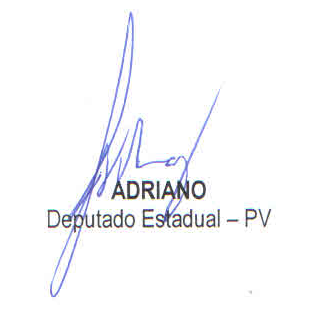 